Liturgikus események, programokA hét ünnepei:  Hétfő: Szent Romuald apátSzerda: Gonzága Szent Alajos szerzetesSzombat: Keresztelő Szent János születéseEseménynaptár06.26-30.	Mesetábor07.06.	 Elsőcsütörtök07.22-26.	Családtábor08.03.	 Elsőcsütörtök08.07-10.	Kórustábor	08.20 	TemplombúcsúSzentmisék, liturgikus templomi események Vasárnap:     8.45 + szülők                     10.00 Rózsafüzér társulat tagjaiért                      18.30 Élő és + családtagok  Hétfő:           7.00 Kedd:          18.30 Hálából Szerda:         7.00 Élő ZsófiaCsütörtök: 18.30 JószándékraPéntek:      18.30 Élő DávidSzombat:   18.30 + Ilona és Mária Temetések: 06.21. 10.30  Pestlőrinc / Szabó József                      06.23. 12.00 Újköztemető, szóró / Mekis Ferencné Keresztelő:   06.18. Riskó Luna és Zekő HirdetésekA templombővítésre 06.13-ig 2.851.000 Ft érkezett.Nagyon köszönöm az eddigi nagylelkű adományokat! Kérem a hívek további segítséget! Jó lenne olyanokat találnunk, akik szívesen támogatják - akár havi rendszerességgel - az építkezést! +++++ Gondolatok a mai naphozKimerültek és levertek voltakSzámos alkalommal éltem át egy jó program végén, legyen az a Nagymarosi Ifjúsági Találkozó, egy Házas Hétvégés program vagy más találkozó, hogy fizikailag elfáradtam, mégis jókedvűen, feltöltődve érkeztem haza.De olyan is volt, hogy alig volt mit tennem, de estére teljesen elfáradtam. Különbség van a fizikai fáradtság és a szellemi-lelki fáradtság között. Az előbbitől gyorsan meg lehet szabadulni, az utóbbiból nehezebben. Mi okozhatja a lelki-szellemi fáradtságot? A céltalan vagy értelmetlen feladat, ha nem látom, merre kellene haladnom, ha eltévedtem utamon. Dante így fogalmaz: „Az emberélet útjának felén egy nagy sötétlő erdőbe jutottam, mivel az igaz utat nem lelém.” Amikor ma Jézustól azt halljuk, hogy megesett a szíve az embereken, és elküldi apostolait, hogy mondják el, amit tőle hallottak, akkor sajátos feladatunkat mi is megkapjuk Jézustól. A mai korban, a mellettem élők felé el kell vinnem az örömhírt. Van célja életünknek, van kifutása emberlétünknek. Persze ehhez először magunknak kell megerősíteni Krisztushoz fűződő kapcsolatunkat. Majd fel kell fedeznünk a megfáradt embert. Végül meg kell neki mutatni a remény útját. Mindehhez szükség van a közösségre. Jézus nem magányos harcosnak küld. (Kettesével küldi az apostolokat.) Együtt kell tanúságot tennünk Krisztusról!                                                     Fülöp Ákos plébános  A rákosfalvai plébánia hírlevele belső használatra.Számlaszámunk: CIB bankműködés (egyházi adó): 11100104-19819019- 36000001Felelős kiadó Fülöp Ákos plébános„hogy életünk legyen és bőségben legyen”Évközi 11. vasárnap                       2023. június 18. 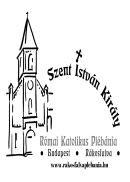 „Hallgasd meg, Uram, hívó hangomat! Segítségem te vagy, el ne taszíts, ne hagyj magamra, megmentő Istenem!” (Zsolt 26, 7.9)Rákosfalvai Szent István Király Plébánia1144 Budapest, Álmos vezér tér 1. : 363-5976Honlap: rakosfalvaplebania.huEmail: iroda@rakosfalvaplebania.huLevelezőlista: rakosfalva@groups.ioPlébános: Fülöp ÁkosSzentmisék általános rendje:  vasárnap:   8.45; 10.00; 18.30hétköznap: hétfő, szerda 7.00,                      kedd, csütörtök, péntek, szombat 18.30Irodai ügyelet: hétfő – szerda – péntek: 16.00-17.30                            kedd – csütörtök: 9.00-12.00Olvasmány: Kiv 19,2-6a Papi királyságom és szent népem lesztek.Szentlecke: Róm 5,6-11 Krisztus az arra alkalmas időben meghalt a bűnösökért.Evangélium: Mt 9,36-10,8 Menjetek és hirdessétek, közel van az Isten országa!